Планируемые результаты освоения учебного предмета.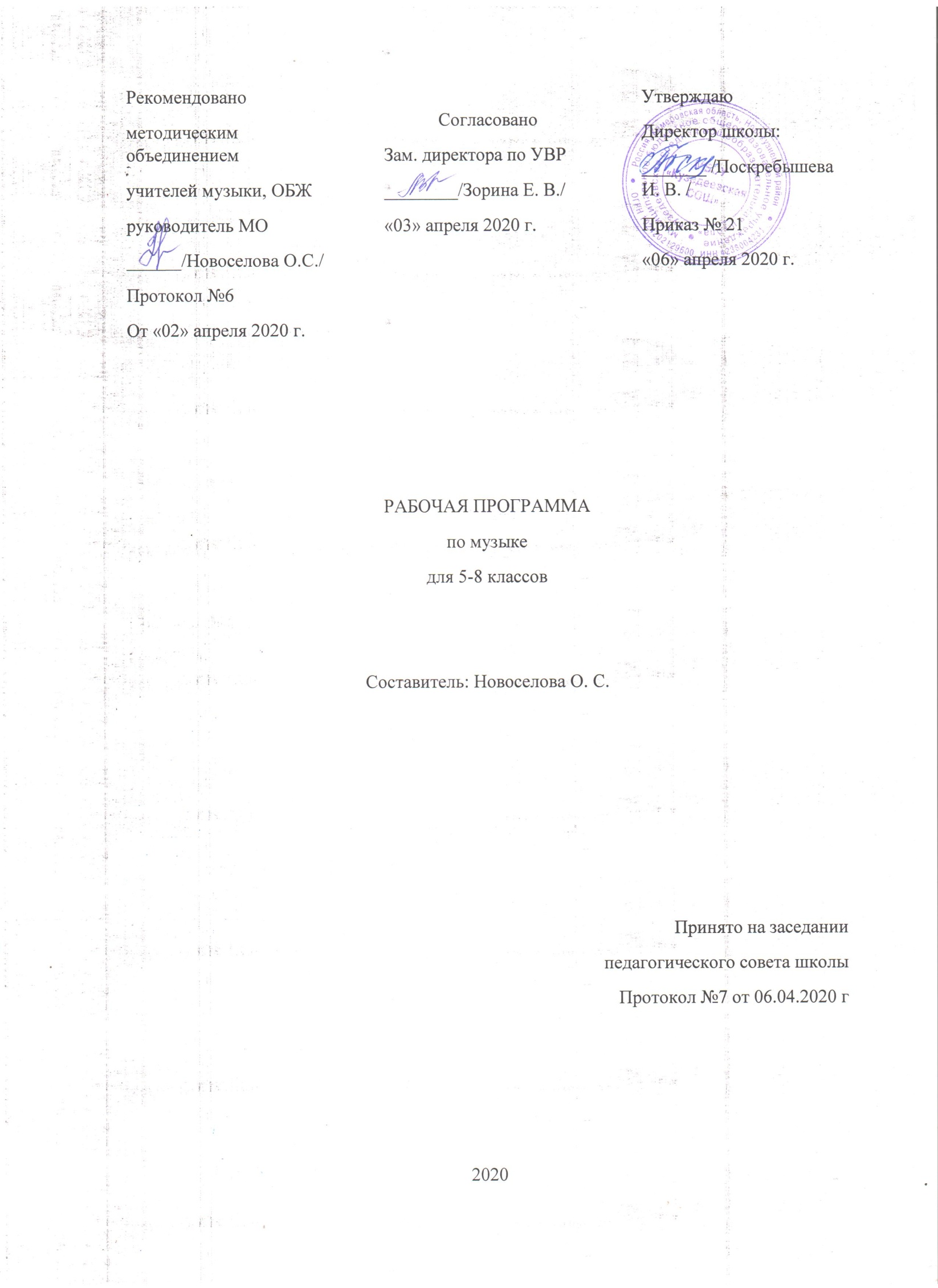 Личностные результаты:1) воспитание российской гражданской идентичности: патриотизма, уважения к Отечеству, прошлое и настоящее многонационального народа России; осознание своей этнической принадлежности, знание истории, языка, культуры своего народа, своего края, основ культурного наследия народов России и человечества; усвоение гуманистических, демократических и традиционных ценностей многонационального российского общества; воспитание чувства ответственности и долга перед Родиной;2) формирование ответственного отношения к учению, готовности и способностиобучающихся к саморазвитию и самообразованию на основе мотивации к обучению и познанию, осознанному выбору и построению дальнейшей индивидуальной траектории образования на базе ориентировки в мире профессий и профессиональных предпочтений с учетом устойчивых познавательных интересов, а также на основе формирования уважительного отношения к труду,развития опыта участия в социально значимом труде;3) формирование целостного мировоззрения, соответствующего современному уровнюразвития науки и общественной практики, учитывающего социальное, культурное, языковое, духовное многообразие современного мира;4) формирование осознанного, уважительного и доброжелательного отношения к другомучеловеку, его мнению, мировоззрению, культуре, языку, вере, гражданской позиции, к истории, культуре, религии, традициям, языкам, ценностям народов России и народов мира; готовности и способности вести диалог с другими людьми и достигать в нем взаимопонимания;5) освоение социальных норм, правил поведения, ролей и форм социальной жизни в группах и сообществах, включая взрослые и социальные сообщества; участие в школьном самоуправлении и общественной жизни в пределах возрастных компетенций с учетом региональных, этнокультурных, социальных и экономических особенностей;6) развитие морального сознания и компетентности в решении моральных проблем наоснове личностного выбора, формирование нравственных чувств и нравственного поведения, осознанного и ответственного отношения к собственным поступкам;7) формирование коммуникативной компетентности в общении и сотрудничестве сосверстниками, детьми старшего и младшего возраста, взрослыми в процессе образовательной, общественно полезной, учебно-исследовательской, творческой и других видов деятельности;8) формирование ценности здорового и безопасного образа жизни; усвоение правилиндивидуального и коллективного безопасного поведения в чрезвычайных ситуациях, угрожающих жизни и здоровью людей, правил поведения на транспорте и на дорогах;9) формирование основ экологической культуры, соответствующей современному уровнюэкологического мышления, развитие опыта экологически ориентированной рефлексивно-оценочной и практической деятельности в жизненных ситуациях;10) осознание значения семьи в жизни человека и общества, принятие ценности семейнойжизни, уважительное и заботливое отношение к членам своей семьи;11) развитие эстетического сознания через освоение художественного наследия народовРоссии и мира, творческой деятельности эстетического характера.Метапредметныерезультаты:1) умение самостоятельно определять цели своего обучения, ставить и формулировать длясебя новые задачи в учебе и познавательной деятельности, развивать мотивы и интересы своей познавательной деятельности;2) умение самостоятельно планировать пути достижения целей, в том числе альтернативные, осознанно выбирать наиболее эффективные способы решения учебных и познавательных задач;3) умение соотносить свои действия с планируемыми результатами, осуществлять контроль своей деятельности в процессе достижения результата, определять способы действий в рамках предложенных условий и требований, корректировать свои действия в соответствии с изменяющейся ситуацией;4) умение оценивать правильность выполнения учебной задачи, собственные возможностиее решения;5) владение основами самоконтроля, самооценки, принятия решений и осуществленияосознанного выбора в учебной и познавательной деятельности;6) умение определять понятия, создавать обобщения, устанавливать аналогии,классифицировать, самостоятельно выбирать основания и критерии для классификации,устанавливать причинно-следственные связи, строить логическое рассуждение, умозаключение (индуктивное, дедуктивное и по аналогии) и делать выводы;7) умение создавать, применять и преобразовывать знаки и символы, модели и схемы длярешения учебных и познавательных задач;8) смысловое чтение;9) умение организовывать учебное сотрудничество и совместную деятельность с учителем и сверстниками; работать индивидуально и в группе: находить общее решение и разрешать конфликты на основе согласования позиций и учета интересов; формулировать, аргументировать и отстаивать свое мнение;10) умение осознанно использовать речевые средства в соответствии с задачейкоммуникации для выражения своих чувств, мыслей и потребностей; планирования и регуляции своей деятельности; владение устной и письменной речью, монологической контекстной речью;Предметные результаты:1) формирование основ музыкальной культуры обучающихся как неотъемлемой части ихобщей духовной культуры; потребности в общении с музыкой для дальнейшего духовно-нравственного развития, социализации, самообразования, организации содержательногокультурного досуга на основе осознания роли музыки в жизни отдельного человека и общества, в развитии мировой культуры;2) развитие общих музыкальных способностей обучающихся, а также образного иассоциативного мышления, фантазии и творческого воображения, эмоционально-ценностного отношения к явлениям жизни и искусства на основе восприятия и анализа музыкальных образов;3) формирование мотивационной направленности на продуктивную музыкально-творческую деятельность (слушание музыки, пение, инструментальное музицирование, драматизация музыкальных произведений, импровизация, музыкально-пластическое движение);4) воспитание эстетического отношения к миру, критического восприятия музыкальнойинформации, развитие творческих способностей в многообразных видах музыкальнойдеятельности, связанной с театром, кино, литературой, живописью;5) расширение музыкального и общего культурного кругозора; воспитание музыкальноговкуса, устойчивого интереса к музыке своего народа и других народов мира, классическому и современному музыкальному наследию;6) овладение основами музыкальной грамотности: способностью эмоциональновоспринимать музыку как живое образное искусство во взаимосвязи с жизнью, со специальной терминологией и ключевыми понятиями музыкального искусства, элементарной нотной грамотой в рамках изучаемого курса.Содержание учебного предметаОсновное содержание музыкального образования в Примерной программе основного общегообразования представлено следующими содержательными линиями:• Музыка как вид искусства.• Народное музыкальное творчество.• Русская музыка от эпохи Средневековья до рубежа XIX—XX вв.• Зарубежная музыка от эпохи Средневековья до рубежа XIX—XX вв.• Русская и зарубежная музыкальная культура XX—XXI вв.• Современная музыкальная жизнь.• Значение музыки в жизни человека.Предлагаемые содержательные линии ориентированы на сохранение преемственности с предметом «Музыка» для начальной школы.Музыка как вид искусства. Интонация — носитель образного смысла. Многообразие интонационно-образных построений. Интонация в музыке как звуковое воплощение художественных идей и средоточие смысла. Средства музыкальной выразительности в создании музыкального образа и характера музыки. Разнообразие вокальной, инструментальной, вокально-инструментальной, камерной, симфонической и театральной музыки. Музыкальные театры Кузбасса. Различные формы построения музыки (двухчастнаяи трёхчастная, вариации, рондо, сонатно-симфонический цикл, сюита), их возможности в воплощении и развитии музыкальных образов. Круг музыкальных образов (лирические, драматические,героические, романтические, эпические и др.), их взаимосвязь и развитие. Программная музыка. Многообразие связей музыки с литературой. Взаимодействие музыки и литературы в музыкальном театре. Многообразие связей музыки с изобразительным искусством. Взаимодействие музыки и различных видов и жанров изобразительного искусства в музыкальном театре. Портрет в музыке и изобразительном искусстве Кузбасса. Картины природы в музыке и изобразительном искусстве Кузбасса. Символика скульптуры, архитектуры, музыки Кузбасса.Музыкальное искусство: исторические эпохи, стилевые направления, национальные школы и их традиции, творчество выдающихся кузбасских и зарубежных композиторов. Искусство исполнительской интерпретации в музыке (вокальной и инструментальной).Народное музыкальное творчество Кузбасса. Устное народное музыкальное творчество в развитии общей культуры народа. Характерные черты русской народной музыки. Основные жанры русской народной вокальной и инструментальной музыки Кузбасса. Русские народные музыкальные инструменты. Русская народная музыка: песенное и инструментальное творчество (характерные черты, основные жанры, темы, образы). Народно-песенные истоки русского профессионального музыкального творчества Кузбасса.Музыкальный фольклор разных стран: истоки и интонационное своеобразие, образцы традиционных обрядов. Этническая музыка. Знакомство с разнообразными явлениями музыкальной культуры, народным и профессиональным музыкальным творчеством Кузбасса.Различные исполнительские типы художественного общения (хоровое, соревновательное, сказительное). Кузбасские творческие коллективы.Русская музыка от эпохи Средневековья до рубежа XIX—XX вв.Роль фольклора в становлении профессионального музыкального искусства. Древнерусская духовная музыка. Знаменный распев как основа древнерусской храмовой музыки. Музыка религиозной традиции русских композиторов. Русская музыка XVII—XVIII вв., русская музыкальная культура XIX в. (основные стили, жанры и характерные черты, специфика русской национальной школы). Взаимодействие музыкальных образов, драматургическое и интонационное развитие на примере произведений русской музыки от эпохи Средневековья до рубежа XIX—XX вв. Взаимодействие и взаимосвязь музыки с другими видами искусства (литература, изобразительное искусство, театр, кино). Родство зрительных, музыкальных и литературных образов; общность и различие выразительныхсредств разных видов искусства.Зарубежная музыка от эпохи Средневековья до рубежа XIX—XX вв. Роль фольклора в становлении профессионального зарубежного музыкального искусства. Духовная музыка западноевропейских композиторов. Григорианский хорал как основа западноевропейской религиозной музыки. Музыка религиозной традиции зарубежных композиторов.Зарубежная музыка XVII—XVIII вв., зарубежная музыкальная культура XIX в. (основные стили, жанры и характерные черты, специфика национальных школ). Взаимодействие и взаимосвязь музыки с другими видами искусства (литература, изобразительное искусство, театр, кино).  Родство зрительных, музыкальных и литературных образов; общность и различие выразительных средств разных видов искусства.Русская и зарубежная музыкальная культура XX—XXI вв. Творчество кузбасских, русских и зарубежных композиторов XX—XXI вв. Стиль как отражение мироощущения композитора. Стилевое многообразие музыки XX—XXI вв. (импрессионизм, неофольклоризм, неоклассицизм и др.).Музыкальное творчество русских, кузбасских и зарубежных композиторов академического направления. Джаз и симфоджаз. Новокузнецкий джазовый клуб «Геликон». Современная популярная музыка: авторская песня, электронная музыка, рок-музыка (рок-опера, рок-н-ролл, фолк-рок, арт-рок), мюзикл, диско-музыка, эстрадная музыка.Современная музыкальная жизнь. Музыкальный фольклор народов России. Истоки и интонационное своеобразие музыкального фольклора разных стран. Современная музыка религиозной традиции. Выдающиеся кузбасские и зарубежные композиторы, исполнители, ансамбли и музыкальные коллективы Кузбасса. Классика в современной обработке. Электронная музыка. Синтетические жанры музыки (симфония-сюита, концерт-симфония, симфония-действо и др.). Обобщение представлений школьников о различных исполнительских составах (пение: соло, дуэт, трио, квартет, ансамбль, хор; аккомпанемент, a capella; певческие голоса: сопрано, меццо-сопрано, альт, тенор, баритон, бас; хоры: народный, академический; музыкальные инструменты: духовые, струнные, ударные, современные электронные; виды оркестра: симфонический, духовой, камерный, оркестр народных инструментов, эстрадно-джазовый оркестр). Творческие коллективы Кузбасса.Всемирные центры музыкальной культуры и музыкального образования.Информационно-коммуникационные технологии в музыкальном искусстве. Панорама современной музыкальной жизни в России, Кузбассе и за рубежом.Значение музыки в жизни человека. Воздействие музыки на человека, её роль в человеческом обществе. Музыкальное искусство как воплощение жизненной красоты и жизненной правды. Преобразующая сила музыки как вида искусства. Противоречие как источник непрерывного развития музыки и жизни. Вечные проблемы жизни, их воплощение в музыкальных образах. Разнообразие функций музыкального искусства в жизни человека, общества. Влияние средств массовой информации, центров музыкальной культуры (концертные залы, фольклорные объединения, музеи) на распространение традиций и инноваций музыкального искусства. Всеобщность, интернациональность музыкального языка. Музыка мира как диалог культур.Повторение основ музыкальной грамоты, изучаемые в 1-4 классах, знакомство с новыми понятиями.Содержание для 5 класса по предмету «Музыка»Раздел №1 Музыка и литература		Музыка как вид искусства.Народное музыкальное творчество Кузбасса.Русская музыка от XXI-XXII вв. до рубежа XIX-XX вв.Русская и зарубежная музыкальная культура XXв.Современная музыкальная жизнь, музыка Кузбасса.Значение музыки в жизни человека.	Что роднит музыку с литературой. Исследовать значение литературы  для воплощения музыкальных образов. Воспринимать и выявлять внутренние связи между музыкой и литературой, музыкой и изобразительным искусством Кузбасса.	Вокальная музыка.	Воспринимать и сравнивать разнообразные по смыслу музыкальные интонации (в импровизации, исполнении музыки).Пение песен по нотной записи.Осознавать интонационно-образные, жанровые и стилевые основы музыки как вида искусства. Исследовать разнообразие и специфику вокальной  музыки Кузбасса.	Фольклор в музыке русских и кузбасских  композиторов. Передавать в разнообразной музыкально-творческой деятельности общие интонационные черты исполняемой музыки.	Жанры инструментальной и вокальной музыки.	Самостоятельно определять характерные жанровые свойства вокальной и инструментальной  музыки. Творческие коллективы Кузбасса.	Вторая жизнь песни. Воспринимать и сравнивать варианты звучания мелодии в различных исполнениях. Кузбасские композиторы- песенники. Интерпретировать вокальную и инструментальную музыку в коллективной музыкально-творческой деятельности.	Вокальная и инструментальная музыка.Воспринимать и сравнивать варианты звучания мелодии в различных исполнениях кузбасских творческих коллективах. Интерпретировать вокальную и инструментальную музыку в коллективной музыкально-творческой деятельности.Сольмизация песен в различных ритмах.	Всю жизнь мою несу родину в душе… 	Исследовать разнообразие и специфику современной симфонической музыки.Симфонические  оркестры Кузбасса. Осуществлять поиск музыкально-образовательной информации в сети Интернет.	Писатели и поэты о музыке и музыкантах. Осуществлять поиск музыкально-образовательной информации в сети Интернет. Импровизировать в соответствии  с представленным учителем или самостоятельно выбранным литературным образом (произведением литературы). Кузбасские композиторы.	Первое путешествие в музыкальный театр. Опера	Исследовать разнообразие и специфику современной музыки (вокальной, театральной) Инсценировать фрагменты классических опер русских и зарубежных композиторов.	Второе путешествие в музыкальный театр. Балет.Принимать участие в драматизации музыкальных произведений различных стилевых направлений.	Музыка в театре, кино, на телевидении .Владеть отдельными специальными музыкальными терминами в пределах изучаемого курса. Осуществлять поиск музыкально-образовательной информации в сети Интернет. 	Третье путешествие в музыкальный театр. Мюзикл .Мир композитора 		Импровизировать, передавая в общих чертах характерные интонации заданного или самостоятельно выбранного музыкального образа (вокальная, танцевальная  импровизации). Владеть отдельными специальными музыкальными терминами в пределах изучаемого курса. Инсценировать песни (фрагменты детских опер, спектаклей, мюзиклов). Проявлять личностное отношение, эмоциональную отзывчивость к музыкальным произведениям при их восприятии и исполнении. Самостоятельно определять характерные свойства вокально-инструментальной и камерно-инструментальной музыки. Новокузнецкая студия «Седьмое утро»Раздел№2 Музыка и изобразительное искусство	.	Музыка как вид искусства.Русская музыка от XXI-XXII вв. до рубежа XIX-XX вв.Зарубежная музыка от эпохи Средневековья до рубежа XIX-XX вв.Русская и зарубежная музыкальная культура XX в.Современная музыкальная жизнь.Значение музыки в жизни человека.Что роднит музыку с изобразительным искусством	Исследовать значение литературы и изобразительного искусства для воплощения музыкальных образов. Анализировать и обобщать многообразие связей музыки и изобразительного искусства Кузбасса.Музыкальные ключи: скрипичный и басовый.	Небесное и земное в звуках и красках.	Исследовать значение литературы и изобразительного искусства для воплощения музыкальных образов.                            Находить ассоциативные связи между художественными образами музыки и другими видами искусства.  Рассуждать об общности и различии выразительных средств музыки и изобразительного искусства Кузбасса. Знать через прошлое к настоящему.Понимать специфику деятельности композитора, поэта и художника на основе взаимодополнения средств выразительности. Кузбасские композиторы.	Музыкальная живопись и живописная музыка.Находить ассоциативные связи между художественными образами музыки и другими видами искусства. Различать характерные признаки видов искусства.  Раскрывать особенности музыкального воплощения  произведений  изобразительного искусства Кузбасса. Использовать образовательные ресурсы сети Интернет для поиска произведений литературы и изобразительного искусства Кузбасса.	Колокольность в музыке и изобразительном искусстве.	Находить ассоциативные связи между художественными образами музыки и другими видами искусства.  Понимать специфику деятельности композитора и художника на основе взаимодополнения средств выразительности. Раскрывать особенности музыкального воплощения  произведений  изобразительного искусства Кузбасса.	Портрет в музыке и изобразительном искусстве.Находить ассоциативные связи между художественными образами музыки и другими видами искусства. Использовать образовательные ресурсы сети Интернет для поиска произведений литературы и изобразительного искусства Кузбасса.	Волшебная палочка дирижера. Дирижеры мира.Использовать образовательные ресурсы сети Интернет для поиска произведений литературы и изобразительного искусства Кузбасса. Образы борьбы и победы в искусстве. Находить ассоциативные связи между художественными образами музыки и другими видами искусства. Самостоятельно подбирать сходные и/или контрастные произведения изобразительного искусства (живописи, скульптуры) к изучаемой музыке Кузбасса.	Застывшая музыка.	Самостоятельно подбирать сходные и/или контрастные произведения изобразительного искусства (живописи, скульптуры) к изучаемой музыкеКузбасса.                                       Собирать музыкальную коллекцию с включением других видов искусства Кузбасса. (записи музыки, произведения литературы и изобразительного искусства о музыке). Повторение длительностей нот.	Полифония в музыке и живописи.Находить ассоциативные связи между художественными образами музыки и другими видами искусства. Самостоятельно подбирать сходные и/или контрастные произведения изобразительного искусства (живописи, скульптуры) к изучаемой музыке.	Музыка на мольберте.Импровизировать в соответствии с представленным учителем или самостоятельно выбранным зрительным образом (произведением изобразительного искусства). Самостоятельно подбирать сходные и/или контрастные произведения изобразительного искусства (живописи, скульптуры) к изучаемой музыке Кузбасса.	Импрессионизм в музыке и живописи.	Самостоятельно подбирать сходные и/или контрастные произведения изобразительного искусства (живописи, скульптуры) к изучаемой музыкеКузбасса..	О подвигах, о доблести, о славе…Творчески интерпретировать содержание музыкальных произведений в пении, музыкально-ритмическом движении, пластическом интонировании, поэтическом слове, изобразительной деятельности.	В каждой мимолетности вижу я миры.Анализировать и обобщать многообразие связей музыки, литературы и изобразительного искусства. Воплощать в различных видах музыкально-творческой деятельности знакомые литературные и зрительные образы.	Мир композитора. Собирать музыкальную коллекцию с включением других видов искусства Кузбасса. (записи музыки, произведения литературы и изобразительного искусства о музыке).  Использовать образовательные ресурсы сети Интернет для поиска информации о жизни и творчестве любимыхкомпозиторов Кузбасса.                                      Принимать участие  в коллективной деятельности при подготовке и проведении литературно-музыкальных композиций. Пение песен в различных темпах.	С веком наравне. Собирать музыкальную коллекцию с включением других видов искусства (записи музыки, произведения литературы и изобразительного искусства о музыке). Использовать образовательные ресурсы сети Интернет для поиска информации о жизни и творчестве любимых композиторовКузбасса.. Принимать участие  в коллективной деятельности при подготовке и проведении литературно-музыкальных композиций.Содержание для 6 класса по предмету «Музыка»Раздел №1 Мир образов вокальной и инструментальной музыки	Музыка как вид искусства. Народное музыкальное творчествоРусская музыка от эпохи Средневековья до рубежа XIX-XX вв. Зарубежная музыка от эпохи Средневековья до рубежа XIX-XX вв.Русская и зарубежная музыкальная культура XX в.Современная музыкальная жизнь.Значение музыки в жизни человека.Удивительный мир музыкальных образов. Воспринимать и сравнивать музыкальный язык в произведениях разного смыслового и эмоционального  содержания.                 	Образы романсов и песен русских композиторов. Старинный русский романс.	Самостоятельно отбирать музыкальные произведения, содержащие контрастное сопоставление музыкальных образов и участвовать в их исполнении.    Воспринимать и сравнивать музыкальный язык в произведениях разного смыслового и эмоционального содержания.    Анализировать приемы взаимодействия и развития одного или нескольких образов в произведениях разных форм и жанров. Сотрудничать в процессе коллективной музыкально-творческой деятельности (драматизация, музыкально-пластическое движение, импровизация и др.)	Два музыкальных посвящения.	Определять форму музыкального произведения, отличительные черты в творчестве композиторов Кузбасса. Наблюдать за развитием одного или нескольких образов в музыке. Понимать характерные особенности музыкального языка и передавать их в эмоциональном исполнении.Знакомство с метрономом.	Портрет в музыке и живописи. Картинная галерея.	Рассуждать о яркости и контрастности образов в музыке Кузбасса. Воспринимать и сравнивать музыкальный язык в произведениях разного смыслового и эмоционального содержания. Анализировать приемы взаимодействия и развития одного или нескольких образов в произведениях разных форм и жанров.	«Уноси мое сердце в звенящую даль…» Определять особенности мировосприятия композитора Кузбасса.  Выявлять круг музыкальных образов в различных музыкальных произведениях Кузбасса.Музыкальные ключи: альтовый и теноровый.	Музыкальный образ и мастерство исполнителя.	Рассуждать о яркости и контрастности образов в музыке Кузбасса. Понимать характерные особенности музыкального языка и передавать их в эмоциональном исполнении.	Обряды и обычаи в фольклоре и в творчестве композиторов.	Эмоционально воспринимать народную музыку и участвовать в исполнении народных игр, обрядов, действ и т. д.     Понимать значение народного музыкального творчества в сохранении и развитии общей культуры народа.	Образы песен зарубежных композиторов. Искусство прекрасного пения		Выявлять круг музыкальных образов в различных музыкальных произведениях Кузбасса.          Осваивать отдельные образцы, характерные черты западноевропейской музыки разных эпох. Обдумывать исполнение в соответствии с музыкальным образом произведения.        Петь доступные для исполнения темы инструментальных сочинений русских, кузбасских и зарубежных композиторов	Старинной песни мир. Баллада «Лесной царь».	Импровизировать в разных видах музыкально-творческой деятельности на основе сопоставления образов.                Понимать характерные особенности музыкального языка и передавать их в эмоциональном исполнении.  Петь доступные для исполнения темы инструментальных сочинений русских, кузбасских и зарубежных композиторов по нотной записи.Образы русской народной и духовной музыки. Народное искусство древней Руси	Эмоционально воспринимать духовную музыку русских, кузбасских композиторов.             Выявлять различие жанров и форм народной музыки, особенности музыкального языка, манеры исполнения, инструментария. Узнавать различные музыкальные формы построения музыки. Понимать стилевые черты русской классической музыкальной школы.	Образы русской духовной музыки. Духовный концерт. Выявлять характерные этапы развития церковной музыки в историческом контексте. Воспринимать и оценивать музыкальные произведения с точки зрения единства содержания и формы	«Фрески Софьи Киевской» «Перезвоны». Молитва                                                                        Выявлять особенности музыкального языка в духовной музыки, манеры исполнения, инструментария.  Наблюдать за развитием и сопоставлением образов на основе сходства и различия интонаций, музыкальных тем.	Образы духовной музыки Западной Европы. Небесное и земное в музыке Баха. Полифония. Фуга. Хорал                                                                                                 Исследовать многообразие форм построения музыкальных произведений.                  Подбирать необходимый материал для выполнения творческих проектов (презентации музыки различного образного содержания). Находить в музыкально-образовательном пространстве сети Интернет различные интерпретации классической музыки и высказывать собственное мнение о них.	Образы скорби и печали. Фортуна правит миром. «Кармина Бурана»		Наблюдать за развитием и сопоставлением образов на основе сходства и различия интонаций, музыкальных тем.  Воплощать художественно-образное содержание отечественной и зарубежной музыки в музыкально-пластическом движении, импровизации, разделение нотной записи на такты.	Авторская песня: прошлое и настоящее. Исследовать многообразие форм построения музыкальных произведений. Композиторы Кузбасса.Осознавать истоки непрерывного музыкального развития.  Обдумывать исполнение в соответствии с музыкальным образом произведения.	Джаз – искусство XX века. Выявлять характерные особенности музыкального языка и стилей джаза.  Участвовать в исполнении ритмического аккомпанемента к джазовым композициям. Ориентироваться в джазовой музыке, называть ее отдельных выдающихся исполнителей и композиторов. Новокузнецкий джазовый клуб «Геликон»Раздел №2      Мир образов камерной и симфонической музыки	 Музыка как вид искусства. Зарубежная музыка от эпохи Средневековья до рубежа XIX-XX вв.Русская и зарубежная музыкальная культура XX в.Современная музыкальная жизнь.Значение музыки в жизни человека.Вечные темы искусства и жизни. Образы камерной музыки.Инструментальная баллада. Ночной пейзаж.Рассуждать о своеобразии отечественной духовной и светской музыкальной культуры прошлого и узнавать отдельные образцы русской музыки.  Воплощать всевозможные музыкальные образы в основных видах учебной деятельности. Петь доступные для исполнения темы инструментальных сочинений русских ,кузбасских и зарубежных классиков по нотной записи.	Инструментальный концерт. «Итальянский концерт».	Наблюдать за сопоставлением и/или столкновением контрастных и сходных музыкальных образов (музыкальных тем).	Картинная галерея «Космический пейзаж». «Быть может, вся природа – мозаика цветов?».	Воспринимать особенности интонационного и драматургического развития в произведениях сложных форм.Воплощать художественно-образное содержание кузбасской и зарубежной музыки в музыкально-пластическом движении, импровизации.	Образы симфонической музыки. Музыкальные иллюстрации к повести А. Пушкина «Метель». Передавать в исполнении музыки (вокальном, инструментальном и др.) особенности развития одного или нескольких музыкальных образов. Воплощать художественно-образное содержание отечественной музыки в музыкально-пластическом движении, импровизации, разделение нотной записи по тактам.	Симфоническое развитие музыкальных образов. «В печали я весел, а в веселье печален». Связь времен.Осваивать отдельные образцы, характерные черты западноевропейской музыки разных эпох.Воспринимать особенности интонационного и драматургического развития в произведениях сложных форм.	Программная увертюра. Увертюра «Эгмонт». Увертюра-фантазия «Ромео и Джульетта».Рассуждать о своеобразии отечественной и зарубежной духовной и светской музыкальной культуры прошлого и узнавать отдельные образцы русской и зарубежной музыки.	Мир музыкального театра. Балет «Ромео и Джульетта».  Мюзикл «Вестсайдская история». Опера «Орфей и Эвридика». Рок-опера «Орфей и Эвридика». Понимать характерные черты венской классической школы, композиторов-романтиков и называть их основных представителей. Исполнять отдельные образцы музыки западноевропейских и отечественных композиторов. Принимать участие в создании музыкально-театральных композиций в классическом стиле.Петь доступные для исполнения темы инструментальных сочинений русских, кузбасских и зарубежных классиков в нотной записи.	Образы киномузыки. «Ромео и Джульетта» в кино XX века. Музыка в отечественном  кино.Ориентироваться в основных жанрах музыки западноевропейских и кузбасских композиторов.Содержание для 7 класса по предмету «Музыка».Раздел №1     Особенности драматургии  сценической музыки		   Музыка как вид искусства.Русская музыка XIX в.Зарубежная музыка XIX в.Современная музыкальная  жизнь.Значение музыки в жизни человека. Классика и современность. Музыкальная драматургия-развитие музыки. Определять роль музыки в жизни человека. Осознавать образные, жанровые и стилевые особенности музыки как вида искусства. Совершенствовать представление о триединстве музыкальной деятельности (композитор-исполнитель-слушатель). Эмоционально-образно воспринимать  и оценивать музыкальные произведения различных жанров и стилей классической и современной музыки, кузбасской музыки.	В музыкальном театре. Опера Опера «Иван Сусанин». Новая эпоха в русской музыке. Судьба человеческая – судьба народная. Родина моя! Русская земля. Обосновывать свои предпочтения в ситуации выбора.Выявлять (распознавать) интонационно-смысловое содержание музыкальных произведений, особенности музыкального языка, музыкальной драматургии, средства музыкальной выразительности. Кузбасские театры.	В концертном зале. Симфония. Симфония №40 В.А. Моцарта. Литературные страницы. «Улыбка» Р. Брэдбери. Симфония №5 Л. Бетховена..Называть имена выдающихся отечественных и зарубежных композиторов и исполнителей; узнавать наиболее значимые их произведения и интерпретации. Исполнять народные и современные песни, песни кузбасских композиторов, знакомые мелодии изученных классических произведений в нотной записи.	Героическая тема в  музыке.Анализировать и обобщать многообразие связей музыки, литературы и изобразительного искусства. Понимать особенности претворения вечных тем искусства и жизни в произведениях разных жанров и стилей.	В музыкальном театре. Балет.Творчески интерпретировать содержание музыкальных произведений, используя приемы пластического интонирования, музыкально-ритмического движения, импровизации. Использовать различные формы индивидуального, группового и коллективного музицирования, пение по нотной записи.Решать творческие задачи. Участвовать в исследовательских проектах. Выявлять особенности взаимодействия музыки с другими видами искусства Кузбасса.	Камерная музыка. Вокальный цикл.Анализировать художественно-образное содержание, музыкальный язык произведений мирового музыкального искусства. Самостоятельно исследовать творческие биографии композиторов, исполнителей, исполнительских коллективов Кузбасса. Собирать коллекции классических произведений. Проявлять творческую инициативу в подготовке и проведении музыкальных конкурсов, фестивалей в классе, в школе и т.п.	Инструментальная музыка. Этюд. Транскрипция. Прелюдия. Концерт.Концерт для скрипки с оркестром А. Хачатуряна. «Concertogrosso» А. Шнитке.  Симфонические коллективы Кузбасса.Повторение жанров в музыке.Сюита. Применять информационно-коммуникационные технологии для музыкального самообразования. Заниматься музыкально-просветительской деятельностью с младшими  школьниками, сверстниками, родителями, жителями Куздеево.Использовать различные формы музицирования и других творческих заданий в процессе освоения содержания музыкальных произведений Кузбасса.		Раздел №2 Основные направления музыкальной культуры			Музыка как вид искусства.Зарубежная и русская музыка XVIII- XIX в.Современная музыкальная музыкальная жизнь.Народное музыкальное творчество.Значение музыки в жизни человека.Религиозная музыка. Сюжеты и образы религиозной музыки. «Высокая месса» И.С. Баха. От страдания к радости. Литературные страницы. «Могила Баха» Д. Гранина. «Всенощное бдение» С. Рахманинова. Образы «Вечерни» и «Утрени». Литературные страницы. «Христова Вселенная» И. Шмелева.Сравнивать музыкальные произведения разных жанров и стилей, выявлять интонационные связи, анализировать разные средства музыкальной выразительности.Рок-опера «Иисус Христос-суперзвезда». Вечные темы. Главные образы. Проявлять инициативу в различных сферах музыкальной деятельности, в музыкально-эстетической  жизни класса, школы (музыкальные вечера, музыкальные гостиные, концерты для младших школьников и др.). Совершенствовать умения и навыки самообразования при организации культурного досуга, при составлении домашней фонотеки, библиотеки, видеотеки и пр.	Светская музыка. Соната. Соната №8 («Патетическая») Л. Бетховена. Соната №2 С. Прокофьева. Соната №11 В.-А. Моцарта. Рапсодия в стиле блюз Дж. Гершвина.	Знать крупнейшие музыкальные центры мирового значения (театры оперы и балета, концертные залы, музеи).Анализировать и обобщать жанрово-стилистические особенности музыкальных произведений.Рапсодия в стиле блюз Дж. Гершвина. Размышлять о модификации жанров в современной музыке.Общаться и взаимодействовать в процессе ансамблевого,коллективного(хорового и инструментального) воплощения различных художественных образов с использованием нотной записи.Симфоническая картина.«Праздненства» К. Дебюсси. Симфония №1. В. Калинникова Картинная галерея.	Обмениваться  впечатлениями о текущих событиях музыкальной жизни в отечественной культуре и за рубежом. Осуществлять проектную деятельность. Участвовать в музыкальной жизни школы, города, страны и .др.	Музыка народов мира. Сравнивать музыкальные произведения разных жанров и стилей, выявлять интонационные связи, анализировать средства музыкальной выразительности.Проявлять инициативу в различных сферах музыкальной деятельности, в музыкально-эстетической жизни класса, школы (музыкальные вечера, музыкальные гостиные, концерты для младших школьников и др.)Знать  музыкальные центры мирового значения , России, Кузбасса (театры оперы и балета, концертные залы, музеи	Международные хиты. Анализировать и обобщать жанрово-стилистические особенности музыкальных произведений. Размышлять о модификации жанров в современной музыке, музыке Кузбасса.	Рок-опера «Юнона и Авось» А. Рыбникова. Общаться и взаимодействовать в процессе ансамблевого, коллективного (хорового и инструментального) воплощения различных художественных образов.Участвовать в музыкальной жизни школы, города, страны и др.	Обобщающий урок. Находить в музыкально-образовательном пространстве сети Интернет аранжировки известных классических (русских, кузбасских и зарубежных) музыкальных произведений.Содержание учебного курса для 8 класса по предмету «Музыка»Раздел №1    Классика и современность		   Музыка как вид искусства. Русская музыка XIX-XXI вв. Зарубежная музыка XIX-XXI в.Современная музыкальная жизнь.Значение музыки в жизни человека.	Классика в нашей жизни.В музыкальном театре.Опера. Опера«Князь Игорь».Русская эпическая опера. Ария князя Игоря. Портрет половцев. Плач Ярославны. Понимать значение классической музыки в жизни людей, общества. Знакомиться с классическим музыкальным наследием, с музыкой Кузбасса  в процессе самообразования, внеурочной музыкальной деятельности, семейного досуга Понимать закономерности и приемы развития музыки, особенности музыкальной драматургии оперного спектакля; выявлять в процессе интонационно-образного анализа взаимозависимость и взаимодействие происходящих в нем явлений и событий	В музыкальном театре. Балет. Балет «Ярославна». Вступление. «Стон Русской земли». «Первая битва с половцами». «Плач Ярославны». «Молитва». Устанавливать причинно-следственные связи, делать умозаключения, выводы и обобщать. Распознавать национальную принадлежность произведений, выявлять единство родного, национального и общезначимого, общечеловеческого. 	В музыкальном театре. Мюзикл. Рок-опера. Человек есть тайна. Рок-опера «Преступление и наказание» Мюзикл «Ромео и Джульетта»: от ненависти до любви». Находить и классифицировать информацию о музыке, ее создателях и исполнителях, критически ее оценивать. Определять понятия, устанавливать аналогии, классифицировать жанры, самостоятельно выбирать основания и критерии для классификации. Мюзиклы Новокузнецка.Музыка к драматическому спектаклю. «Ромео и Джульетта». Музыкальные зарисовки для большого симфонического оркестра. Музыка Э. Грига к драме Г. Ибсена «Пер Гюнт». «Гоголь-сюита».Из музыки к спектаклю «Ревизская сказка». Образы «Гоголь-сюиты». Осознавать  духовно-нравственную ценность шедевров русской и зарубежной музыкальной классики и ее значение для развития мировой музыкальной культуры.Совершенствовать умения и навыки музицирования (коллективного, ансамблевого, сольного).Драматические театры Кузбасса.	Музыка в кино. Ты отправишься в путь, чтобы зажечь день… Музыка к фильму «Властелин колец». Идентифицировать термины и понятия музыки с художественным языком других искусств в процессе интонационно-образного и жанрово-стилевого анализа фрагментов симфоний.	В концертном зале. Симфония: прошлое и настоящее. Симфония №8(«Неоконченная»)Ф Шуберта. Симфония №5 П. Чайковского. Симфония №1 («Классическая»)С. Прокофьева. Музыка-это огромный мир, окружающий человека. Использовать информационно-коммуникационные технологии (вести поиск информации о симфониях и их создателях в Интернете, переписывать (скачивать) полюбившиеся фрагменты с целью пополнения домашней фонотеки и подготовки проекта «Есть ли у симфонии будущее?»	Обобщающий урок.	Раздел №2 Традиции и новаторство в музыке		 Музыка как вид искусства. Зарубежная и русская музыка  XVIII-XIX вв.Современная музыкальная жизнь.Народное музыкальное творчество.Значение музыки в жизни человека.	Музыканты-извечные маги. И снова в музыкальном театре…Опера «Порги и Бесс»(фрагменты) Дж.Гершвин. Развитие традиций оперного спектакля.  Опера «Кармен» (фрагменты) Ж. Бизе.Участвовать в дискуссиях, размышлениях о музыке и музыкантах, выражать свое отношение в письменных высказываниях. Расширять представления об ассоциативно-образных связях муз Раскрывать драматургию развития музыкальных образов симфонической музыки на основе формы сонатного allegro. Расширять представления об ассоциативно-образных связях музыки с другими видами искусства	Портреты великих Кузбасских исполнителей	. Воспринимать контраст образных сфер как принцип драматургического развития в симфонии. Рассуждать о содержании симфоний разных композиторов. Вести дискуссию, осуществлять  поиск ответов на проблемные вопросы, используя интернет-ресурсы. Размышлять о традициях и новаторстве в произведениях разных жанров и стилей.	Портреты великих Кузбасских исполнителей. Творческие коллективы Кузбасса. Оперировать терминами и понятиями музыкального искусства.Расширять представления об оперном искусстве зарубежных композиторов. Выявлять особенности драматургии классической оперы.Проявлять стремление к продуктивному общению со сверстниками, учителями; уметь аргументировать (в устной и письменной речи) собственную точку зрения, принимать (или опровергать) мнение собеседника, участвовать в дискуссиях, спорах по поводу различных явлений в музыке и других видах искусства.	Современный музыкальный театр.Великие мюзиклы мира. Новокузнецкий театр мюзикла –седьмое утро. Классика в современной обработке. Понимать художественный язык, особенности современной музыкальной драматургии как новаторского способа подачи литературных сюжетов. Анализировать особенности интерпретации произведений различных жанров и стилей. Оценивать современные исполнительские интерпретации классической музыки с духовно-нравственных и эстетических позиций; видеть границы между новаторскими тенденциями, развивающими традиции и разрушающими их. Записывать знакомы мелодии нотами, расставляя тактовые черты.	В концертном зале. Симфония №7 («Ленинградская») (фрагменты) Д. Шостакович. Литературные страницы. «Письмо к Богу» неизвестного солдата. Эмоционально и осознанно воспринимать образное содержание и особенности развития музыкального материала инструментально-симфонической музыки.  Устанавливать ассоциативно-образные связи явлений жизни и искусства на основе анализа музыкальных образов. Выражать личностное отношение, уважение к прошлому и настоящему страны, воссозданному в разных видах искусства.	Музыка в храмовом синтезе искусств. Духовная музыка в Кузбассе. Стихи русских поэтов.  Галерея религиозных образов. Неизвестный Свиридов. «О России петь-что стремиться в храм…».Запевка, слова И. Северянина. Хоровой цикл «Песнопения и молитвы» (фрагменты). Г. Свиридов.Свет фресок Диониссия-миру («Фрески Диониссия»). Р. Щедрин). Музыкальные завещания потомкам («Гейлигенштадское завещание Л. Бетховена». Р. Щедрин. Уважительно относиться к религиозным чувствам, взглядам людей; осознавать значение религии в развитии культуры и истории, в становлении  гражданского общества и российской государственности.Самостоятельно осуществлять музыкально-практическую, творческую деятельность: пение, игра на музыкальных инструментах, включая синтезатор, пластическое интонирование, музыкально-ритмические движения, свободное дирижирование, инсценировка песен и фрагментов музыкальных спектаклей, программных сочинений.Тематическое планированиеТематическое планирование в 5 классе по музыкеТематическое планирование в 6 классе по музыкеТематическое планирование в 7 классе по музыкеТематическое планирование в 8 классе по музыке№разделаНаименование разделаКол-во часов1Музыка и литература17Музыка как вид искусства.Народное музыкальное творчествоРусская музыка от XXI-XXII вв. до рубежа XIX-XX вв.Русская изарубежная музыкальная культура XXв.Современная музыкальная жизнь.Значение музыки в жизни человека.2Музыка и изобразительное искусство18Музыка как вид искусства.Русская музыка от XXI-XXII вв. до рубежа XIX-XX вв.Зарубежная музыка от эпохи Средневековья до рубежа XIX-XX вв.Русская и зарубежная музыкальная культура XX в.Современная музыкальная жизнь.Значение музыки в жизни человека.Всего: 35№разделаНаименование разделаКол-во часов1Мир образов вокальной и инструментальной музыки.17Музыка как вид искусства. Народное музыкальное творчествоРусская музыка от эпохи Средневековья до рубежа XIX-XX вв. Зарубежная музыка от эпохи Средневековья до рубежа XIX-XX вв.Русская и зарубежная музыкальная культура XX в.Современная музыкальная жизнь.Значение музыки в жизни человека.2Мир образов камерной и симфонической музыки.18Музыка как вид искусства. Зарубежная музыка от эпохи Средневековья до рубежа XIX-XX вв.Русская и зарубежная музыкальная культура XX в.Современная музыкальная жизнь.Значение музыки в жизни человека.Всего:35№разделаНаименование разделаКол-во часов1Особенности драматургии сценической музыки.17Музыка как вид искусства.Русская музыка XIX в.Зарубежная музыка XIX в.Современная музыкальная музыкальная жизнь.Значение музыки в жизни человека.2Основные направления музыкальной культуры18Музыка как вид искусства.Зарубежная и русская музыка XVIII- XIX в.Современная музыкальная музыкальная жизнь.Народное музыкальное творчество.Значение музыки в жизни человека.Всего:35№разделаНаименование разделаКол-во часов1Классика и современность17  Музыка как вид искусства. Русская музыка XIX-XXI вв. Зарубежная музыка XIX-XXI в.Современная музыкальная жизнь.Значение музыки в жизни человека.2Традиции и новаторство в музыке18Музыка как вид искусства. Зарубежная и русская музыка  XVIII-XIX вв.Современная музыкальная жизнь.  Кузбасские исполнители.Народное музыкальное творчество. Коллективы Кузбасса.Значение музыки в жизни человека. Театр мюзикл –седьмое утро.Всего:35